SOLICITUD DE ADHESIÓN A LAConfederación Nacional de Pymes “CONPYMES”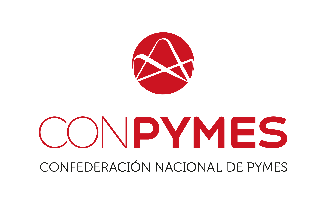 AL PRESIDENTE DE LA CONFEDERACIONC/ Alejandro Ferrant, 3, Local, 28045-MadridEXPONEQue habiendo tenido conocimiento de la existencia de la Confederación Nacional de Pymes “CONPYMES”, estando de acuerdo con los principios y fines recogidos en su documento marco, acta fundacional y estatutos, y cumpliendo los requisitos para ser socio. SOLICITAA la Junta Directiva que admita esta solicitud y que acuerde la correspondiente alta en el Registro de Asociados de la entidad, en calidad de socio. Declarando conocer y comprometiéndose a respetar los derechos y obligaciones que los Estatutos y el Reglamento de Régimen Interior otorgan a sus socios, así como cuantas disposiciones y resoluciones dicten los órganos de la Asociación en su desarrollo o aplicación.A tal efecto, designa representante en dicha Asociación y número de cuenta:NOMBRAMIENTO DE REPRESENTANTE:DOMICILIACIÓN BANCARIA:El solicitante autoriza, expresamente y por plazo indefinido hasta nuevo aviso, a la Confederación Nacional de Pymes “CONPYMES” a realizar cargos por el importe que le corresponde según las cuotas sociales aprobadas.En ___________, a____ de_________ de 202… . Firma _________________________________Acepto que mis datos sean incorporados a un fichero automatizado propiedad de “CONFEDERACIÓN NACIONAL DE PYMES”. Responsable: (CONPYMES) CONFEDERACIÓN NACIONAL DE PYMES/ CIF G-05274048 / C/ Alejandro Ferrant 3, Local, 28045 Madrid / info@conpymes.es  / 917370170 | Finalidad principal: Gestionar la relación comercial/profesional. Atender las consultas o la información que nos solicita. | Legitimación: ejecución de un contrato e interés legítimo de la entidad I Derechos: Acceso, rectificación, supresión y portabilidad de sus datos, de limitación y oposición a su tratamiento, así como a no ser objeto de decisiones basadas únicamente en el tratamiento automatizado de sus datos, cuando procedan. | Información adicional: Puede consultar la información adicional y detallada sobre nuestra política de privacidad en www.conpymes.org  o escribiendo al correo electrónico info@conpymes.org | Confidencialidad: Si Ud. no es el destinatario y recibe este mail/fax por error, rogamos se ponga en contacto con nosotros y destruya de inmediato el mail/fax por error recibido con todos sus documentos adjuntos sin leerlos ni hacer ningún uso de los datos que en ellos figuren, ateniéndose a las consecuencias que de un uso indebido de dichos datos puedan derivarse. Si no desea recibir envío de comunicaciones electrónicas informativas relativas a las actividades, productos o servicios por correo electrónico, comuníquelo en el correo electrónico info@conpymes.orgDOCUMENTACIÓN A PRESENTAR PARA SER SOCIOPara el acceso de cualquier asociado, será necesario que acompañe la siguiente documentación: 1) PERSONAS FÍSICAS Solicitud de adhesión cumplimentada y firmada. Fotocopia del DNI. 2) PERSONAS JURÍDICAS Solicitud de adhesión cumplimentada y firmada. Fotocopia del NIF de la entidad. Documentación acreditativa de la representación de la persona que firma la solicitud (poderes…). Fotocopia del DNI de la persona física que representará a la entidad en la asociación COMUNICACIÓN DE LA ADMISIÓN DE SOCIOEl Secretario de la asociación comprobará que la solicitud contenga todos los datos necesarios y podrá requerir al interesado la información o documentación adicional que considere conveniente. Recibida la solicitud y examinada la documentación aportada, la propuesta de admisión del nuevo socio se trasladará a la primera reunión del Comité Ejecutivo de CONPYMES que se celebre con posterioridad a la recepción de la solicitud, la cual analizará el cumplimiento de los requisitos necesarios para pertenecer a la asociación. La decisión del Comité Ejecutivo de CONPYMES será notificada al interesado en el domicilio que éste ha proporcionado en la solicitud. En caso de dar un informe negativo tendrá que especificar las causas y dar un término de diez días al solicitante para subsanar los defectos que, en su caso, se hubieran advertido.En caso de que cumpla todos los requisitos, una vez admitido el nuevo socio, se le concederá un plazo para que proceda a abonar la cuota correspondiente que se encuentre vigente y, una vez satisfecha, se procederá a darlo de alta en el libro de registro de socios de la asociación. El ingreso implicará la aceptación por parte del nuevo asociado de los Estatutos, los reglamentos de funcionamiento interno que se establezcan y todas las decisiones o medidas de gestión o administración válidamente adoptadas por los órganos de gobierno de la Confederación. Para el ejercicio en el que el asociado se adhiere a la asociación, se pagará la parte proporcional de la cuota anual indicada, correspondiente a los meses que queden para finalizar el año natural.DENOMINACIÓN SOCIAL:O NOMBRE Y APELLIDOS:DENOMINACIÓN SOCIAL:O NOMBRE Y APELLIDOS:DENOMINACIÓN SOCIAL:O NOMBRE Y APELLIDOS:C.I.F o D.N.I:C.I.F o D.N.I:C.I.F o D.N.I:DIRECCIÓN:DIRECCIÓN:DIRECCIÓN:LOCALIDAD:CP:PROVINCIA:TELÉFONOS:TELÉFONOS:MOVIL:E-MAIL:E-MAIL:E-MAIL:ACTIVIDAD/ SECTOR/ CÓDIGO CNAE:ACTIVIDAD/ SECTOR/ CÓDIGO CNAE:ACTIVIDAD/ SECTOR/ CÓDIGO CNAE:REPRESENTADO POR:NOMBRE Y APELLIDOS:D.N.I:EN SU CONDICIÓN DE:REPRESENTADO POR:NOMBRE Y APELLIDOS:D.N.I:EN SU CONDICIÓN DE:REPRESENTADO POR:NOMBRE Y APELLIDOS:D.N.I:EN SU CONDICIÓN DE:NOMBRE Y APELLIDOS:NOMBRE Y APELLIDOS:D.N.I:DIRECCIÓN DE CONTACTO:DIRECCIÓN DE CONTACTO:DIRECCIÓN DE CONTACTO:LOCALIDAD:CP:PROVINCIA:TELÉFONO:E-MAIL:FAX:ENTIDAD BANCARIA:ENTIDAD BANCARIA:ENTIDAD BANCARIA:ENTIDAD BANCARIA:LOCALIDAD:LOCALIDAD:LOCALIDAD:LOCALIDAD:TITULAR DE LA CUENTA:TITULAR DE LA CUENTA:TITULAR DE LA CUENTA:TITULAR DE LA CUENTA:TITULAR DE LA CUENTA:TITULAR DE LA CUENTA:TITULAR DE LA CUENTA:TITULAR DE LA CUENTA:IBAN: